с. Александровка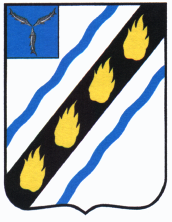 Об имущественной поддержке субъектов малого и среднего предпринимательства в Золотостепском муниципальном образовании Советского муниципального района Саратовской области          В соответствии с Федеральными законами от 06.10.2003 № 131-ФЗ                  «Об общих принципах организации местного самоуправления в Российской Федерации», от 24.07.2007 № 209-ФЗ «О развитии малого и среднего предпринимательства в Российской Федерации», от 22.07.2008 № 159-ФЗ                «Об особенностях отчуждения недвижимого имущества, находящегося в государственной собственности субъектов Российской Федерации или в муниципальной собственности и арендуемого субъектами малого и среднего предпринимательства, и о внесении изменений в отдельные законодательные акты Российской Федерации», Уставом Золотостепского муниципального образования Советского муниципального района, администрация Золотостепского муниципального образования  ПОСТАНОВЛЯЕТ:1. Утвердить Порядок формирования, ведения и обязательного опубликования перечня имущества, находящегося в собственности Золотостепского муниципального образования Советского муниципального района Саратовской области, свободного от прав третьих лиц (за исключением имущественных прав субъектов малого и среднего предпринимательства) и предназначенного для предоставления его   во владение и (или) в пользование на долгосрочной основе субъектам малого и среднего предпринимательства и организациям, образующим инфраструктуру поддержки субъектов малого и среднего предпринимательства,     согласно приложению № 1 к настоящему постановлению.2. Утвердить Порядок и условия предоставления в аренду имущества, включенного в перечень имущества, находящегося в собственности Золотостепского муниципального образования Советского муниципального района Саратовской области, свободного от прав третьих лиц (за исключением имущественных прав субъектов малого и среднего предпринимательства) и предназначенного для предоставления его во владение и (или) в пользование на долгосрочной основе субъектам малого и среднего предпринимательства и организациям, образующим инфраструктуру поддержки малого и среднего предпринимательства, согласно приложению № 2 к настоящему постановлению. 3. Настоящее постановление вступает в силу со дня его официального опубликования.         4. Контроль за исполнением настоящего постановления оставляю за собой.Глава Золотостепскогомуниципального образования                                             А.В. ТрушинПорядок формирования, ведения и обязательного опубликования перечня имущества, находящегося в собственности Золотостепского муниципального образования Советского муниципального района Саратовской области, свободного от прав третьих лиц (за исключением имущественных прав субъектов малого и среднего предпринимательства) и предназначенного для предоставления его во владение и (или) в пользование на долгосрочной основе субъектам малого и среднего предпринимательства и организациям, образующим инфраструктуру поддержки субъектов малого и среднего предпринимательства          1. Настоящий порядок устанавливает процедуры формирования, ведения и обязательного опубликования Перечня имущества, находящегося в собственности Золотостепского муниципального образования Советского муниципального района Саратовской области, свободного от прав третьих лиц (за исключением имущественных прав субъектов малого и среднего предпринимательства) и предназначенного для предоставления его во владение и  (или) в пользование на долгосрочной основе субъектам малого и среднего предпринимательства и организациям, образующим инфраструктуру поддержки субъектов малого и среднего предпринимательства (далее – Перечень).2. Перечень формируется с целью предоставления включенного в него имущества в долгосрочную аренду исключительно субъектам малого и среднего предпринимательства и организациям, образующим инфраструктуру поддержки субъектов малого и среднего предпринимательства.3. Проект Перечня, предложения по внесению изменений и дополнений в Перечень формируются  администрацией Золотостепского муниципального образования. Перечень утверждается постановлением администрации Золотостепского муниципального образования. 4. Исключение имущества из Перечня осуществляется постановлением администрации Золотостепского муниципального образования об изъятии имущества для муниципальных нужд.5. Муниципальное имущество, включаемое в Перечень:5.1. Должно быть свободным от прав третьих (за исключением имущественных прав субъектов малого и среднего предпринимательства). 5.2. Должно быть включено в Сводный реестр объектов муниципальной казны.5.3. Не подлежит включению:- в перечень муниципального имущества (объектов), подлежащего приватизации;- в перечень муниципального имущества, подлежащего передаче в безвозмездное пользование.5.4. Может быть использовано только в целях предоставления его во владение и (или) в пользование на долгосрочной основе субъектам малого и среднего предпринимательства и организациям, образующим инфраструктуру поддержки  субъектов малого и среднего предпринимательства.6. В Перечне указываются следующие сведения: наименование имущества, адрес местонахождения, этажность, площадь, целевое назначение имущества (возможный вид его использования) и иные индивидуальные характеристики объекта.7. Ведение, изменение или дополнение Перечня осуществляется в порядке, установленном для его формирования.           8. Утвержденный Перечень в тридцатидневный срок размещается на официальном сайте администрации Золотостепского муниципального образования http://zoloto.stepnoeadm.ru и подлежит официальному опубликованию в средствах массовой информации.Верно:Главный специалист                                                                 А.Т.РахметоваПорядок и условия предоставления в аренду имущества, включенного в перечень имущества, находящегося в собственности  Золотостепского муниципального образования Советского муниципального района Саратовской области, свободного от прав третьих лиц (за исключением имущественных прав субъектов малого и среднего предпринимательства) и предназначенного для предоставления его во владение и (или) в пользование на долгосрочной основе субъектам малого и среднего предпринимательства и организациям, образующим инфраструктуру поддержки субъектов малого и среднего предпринимательства          1. Имущество, включенное в Перечень имущества, находящегося в собственности Золотостепского муниципального образования Советского муниципального района Саратовской области, свободного от прав третьих лиц (за исключением имущественных прав субъектов малого и среднего предпринимательства) (далее – имущество), может быть использовано только в целях предоставления в долгосрочную аренду субъектам малого и среднего предпринимательства и организациям, образующим инфраструктуру поддержки субъектов малого и среднего предпринимательства (далее – субъект малого и среднего предпринимательства). 2. Имущество не подлежит отчуждению в частную собственность.                        Не допускается переуступка прав пользования имуществом, передача прав пользования им в залог и внесение прав пользования имуществом в уставный капитал любых других субъектов хозяйственной деятельности.3. Заключение договоров аренды имущества осуществляется                             по результатам проведения аукциона на право заключения таких договоров. Участниками аукциона могут быть только субъекты малого и среднего предпринимательства, за исключением субъектов малого и среднего предпринимательства, указанных в части 3 статьи 14  Федерального закона                      от 24.07.2007 № 209-ФЗ «О развитии малого и среднего предпринимательства с Российской Федерации».4. Имущество должно использоваться исключительно в целях, установленных условиями договора аренды.5. Договоры аренды имущества заключаются на срок, составляющий                 не менее чем пять лет.6. Полномочия арендодателя имущества осуществляет администрация Золотостепского муниципального образования.Договоры аренды с субъектами малого или среднего предпринимательства заключаются в порядке, установленном Приказом Федеральной антимонопольной службы от 10.02.2010 № 67 «О порядке проведения конкурсов или аукционов на право заключения договоров аренды, договоров безвозмездного пользования, договоров доверительного управления имуществом, иных договоров, предусматривающих переход прав владения и (или) пользования в отношении государственного или муниципального имущества, и перечне видов имущества, в  отношении которого заключение указанных договоров может осуществляться путем проведения торгов в форме конкурса».Стоимость капитального ремонта имущества, осуществленного арендатором по согласованию с арендодателем, засчитывается в счет арендной платы.Верно:Главный специалист                                                                  А.Т. РахметоваПриложение № 1 к постановлению администрации Золотостепского муниципального образования  от 15.05.2017 № 12  Приложение № 2 к постановлению администрации Золотостепского муниципального образования  от 15.05.2017 № 12